.Step Side, Behind, ¼ Fwd, Step Fwd, Rock with ½ Turn L, ¼ L Ball Cross, Step SideCross, Scissor Step, ¼ Back, ¼ Fwd, ¼ Step Side, Back Rock,  Step SideBack Rock, ¼ Back, ½ Step Fwd, Step Fwd ½ Pivot Turn, Cross, HoldCross, Hold, Quick Cross, Step Back, ½ Fwd, ¼ Turning Rock Step, Behind, Side, Cross[32]Note:	Love this song, couldn’t help myself, the urge to create a dance was overwhelming!Contact: lassoo@optusnet.com.au  - http://www.kerrigan.com.au / 0412 723 326Complete My Love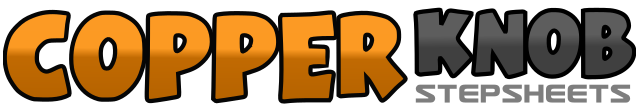 .......Count:32Wall:4Level:Improver.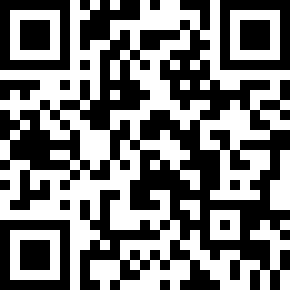 Choreographer:Sandy Kerrigan (AUS) - February 2013Sandy Kerrigan (AUS) - February 2013Sandy Kerrigan (AUS) - February 2013Sandy Kerrigan (AUS) - February 2013Sandy Kerrigan (AUS) - February 2013.Music:Let It Be Me (feat. Camille Te Nahu) - Adam Harvey : (iTunes)Let It Be Me (feat. Camille Te Nahu) - Adam Harvey : (iTunes)Let It Be Me (feat. Camille Te Nahu) - Adam Harvey : (iTunes)Let It Be Me (feat. Camille Te Nahu) - Adam Harvey : (iTunes)Let It Be Me (feat. Camille Te Nahu) - Adam Harvey : (iTunes)........1 2 & 3Step L to L Side, Drag R to Cross Behind L, Turn ¼ L Step Fwd L, Step Fwd R4 5 6Rock Fwd L, Replace Back to R, Turn ½ L Step Fwd L 3:00& 7 8Turn ¼ L Step Ball of R to R Side, Cross L over R, Step R to R Side 12:001 2 &3Cross L over R, Step R to R Side, Step L next to R, Cross R over L4 5 6Turn ¼ R Step Back on L, Turn ¼ R Step Fwd R, ¼ R Step L to L Side 9:007 8 &Rock Back on R, Replace Fwd to L, Step R to R Side1 2 3Rock Back on L, Replace Fwd to R, Turn ¼ R Step Back on L 12:004 5 6Turn ½ R Step Fwd R 6:00, Step Fwd L with ½ Pivot Turn R, wt to R7 8Cross L over R, Hold1 2 & 3Cross R over L, Hold, Cross L over R, Step Back on R 12:004 5 6Turn ½ L Step Fwd on L, Turn ¼ L-Rock R to R Side, Replace to L Side7 & 8Cross R Behind L, Step L to L Side, Cross R over L 3:00